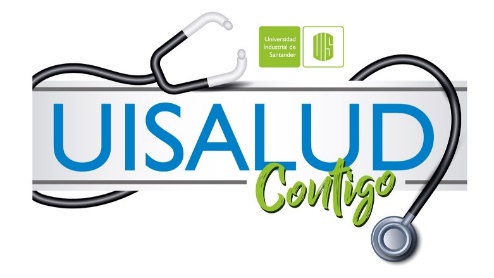 COMUNICADO No. 002Ante Las nuevas disposiciones del Gobierno Nacional y teniendo en cuenta el decreto 457 del 22 de marzo de 2020, en el cual se establece el aislamiento preventivo obligatorio en todo el territorio nacional, a partir del 25 de marzo y hasta el 13 de abril de 2020, UISALUD se permite informar que adicional al comunicado anteriormente enviado, se toman otras medidas que a continuación se mencionan:En las instalaciones de UISALUD solo se atenderá la consulta prioritaria de medicina general, medicina interna, ginecología, y pediatría.La solicitud de estas citas se debe realizar a través de la línea 6344000 extensiones 4110 y 4101. Cuando el funcionario de UISALUD le agende la cita, le enviará al correo electrónico un documento que le permitirá acreditar el desplazamiento a la institución.El horario de atención (por medidas de emergencia del COVID-19) será de lunes a viernes de 7:00 a.m. a 3:00 p.m. en jornada continua.UISALUD enviará los medicamentos al domicilio de los pacientes, previa solicitud que se debe realizar a través de los siguientes medios: línea exclusiva de WhatsApp 315-5800554 o al correo electrónico uisalud.conticovid@uis.edu.co En la solicitud, el usuario deberá proporcionar nombre completo, dirección para el envío y la imagen y/o archivo correspondiente a la fórmula solicitada.Se continuará con el seguimiento telefónico y la atención domiciliaria a pacientes sintomáticos respiratorios mayores de 60 años, con diagnóstico de hipertensión, diabetes, riesgo cardiovascular y demás usuarios que a criterio médico sea necesario.El paciente debe informar su condición de sintomático respiratorio a través de la línea telefónica 6344000 extensión 4120 - 4110 - 4101.Ante cualquier situación de emergencia podrá comunicarse con la línea 018000126114.RECORDEMOS QUE… NOS AISLAMOS HOY,para que cuando nos juntemos… NO FALTE NADIE.GONZALO GOMEZ PATIÑO Director UISALUD Universidad Industrial de Santander